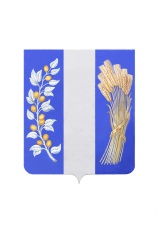 СОВЕТ ДЕПУТАТОВ МУНИЦИПАЛЬНОГО ОБРАЗОВАНИЯ«БИЧУРСКИЙ РАЙОН» РЕСПУБЛИКИ БУРЯТИЯБУРЯАД УЛАСАЙ «БЭШҮҮРЭЙ АЙМАГ» ГЭҺЭН НЮТАГАЙ ЗАСАГАЙ БАЙГУУЛАМЖЫН ҺУНГАМАЛНУУДАЙ ЗҮБЛЭЛ_____________________________________________________________РЕШЕНИЕот «29» марта 2023 года                                                                       № 502О награждении Почётной грамотой Совета депутатов Муниципального образования «Бичурский район» РБЗа достигнутые успехи в профессиональной деятельности, большой личный вклад в развитие образования Бичурского района и в связи с Годом педагога и наставника, Совет депутатов Муниципального образования «Бичурский район» РБ р е ш и л:           1. Наградить Почётной грамотой Совета депутатов Муниципального образования «Бичурский район» Республики Бурятия          - Рабжаеву Маргариту Эрдынеевну – заведующую МБДОУ Детский сад «Ёлочка»;          - Коробенкову Наталью Константиновну – учителя русского языка и литературы МБОУ «Окино-Ключевская средняя общеобразовательная школа».          2. Контроль за исполнением настоящего решения возложить на Совет депутатов Муниципального образования «Бичурский район» РБ.3. Настоящее решение вступает в силу со дня подписания.      Председатель Совета депутатов       МО «Бичурский район» РБ                                  А.У. Слепнёв